GRADE 4 TERM 1 ART AND CRAFT & MUSIC  2023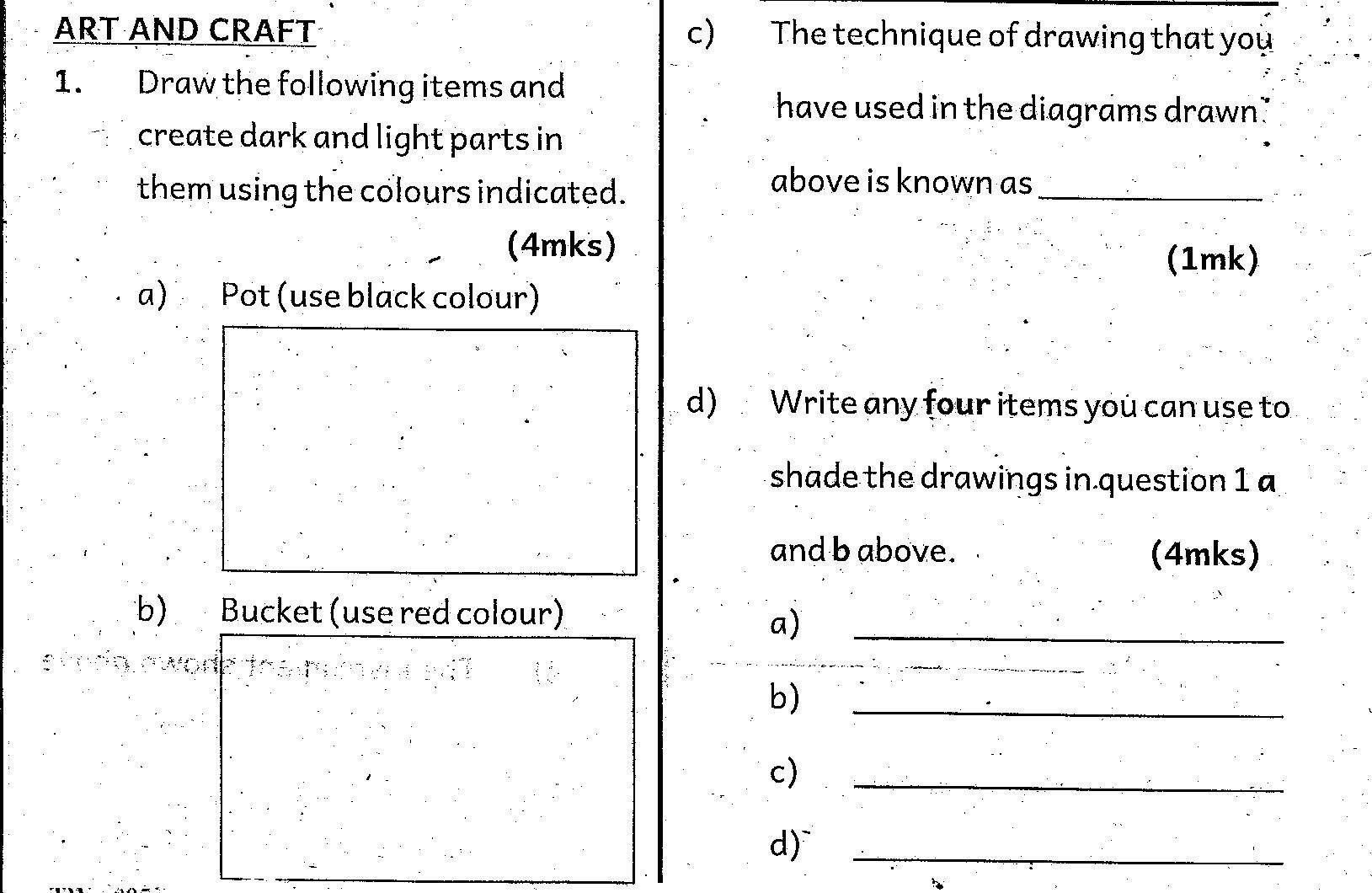 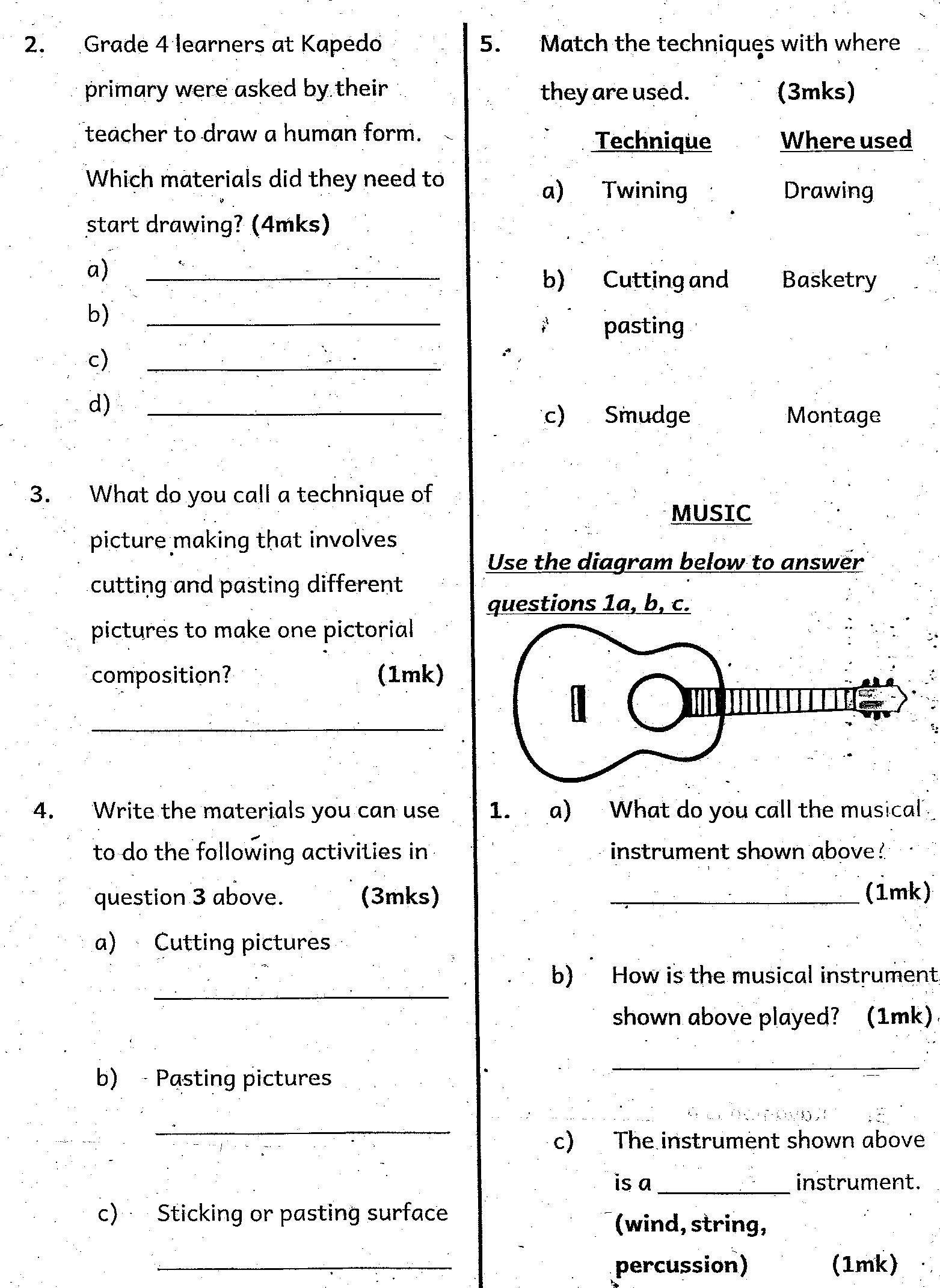 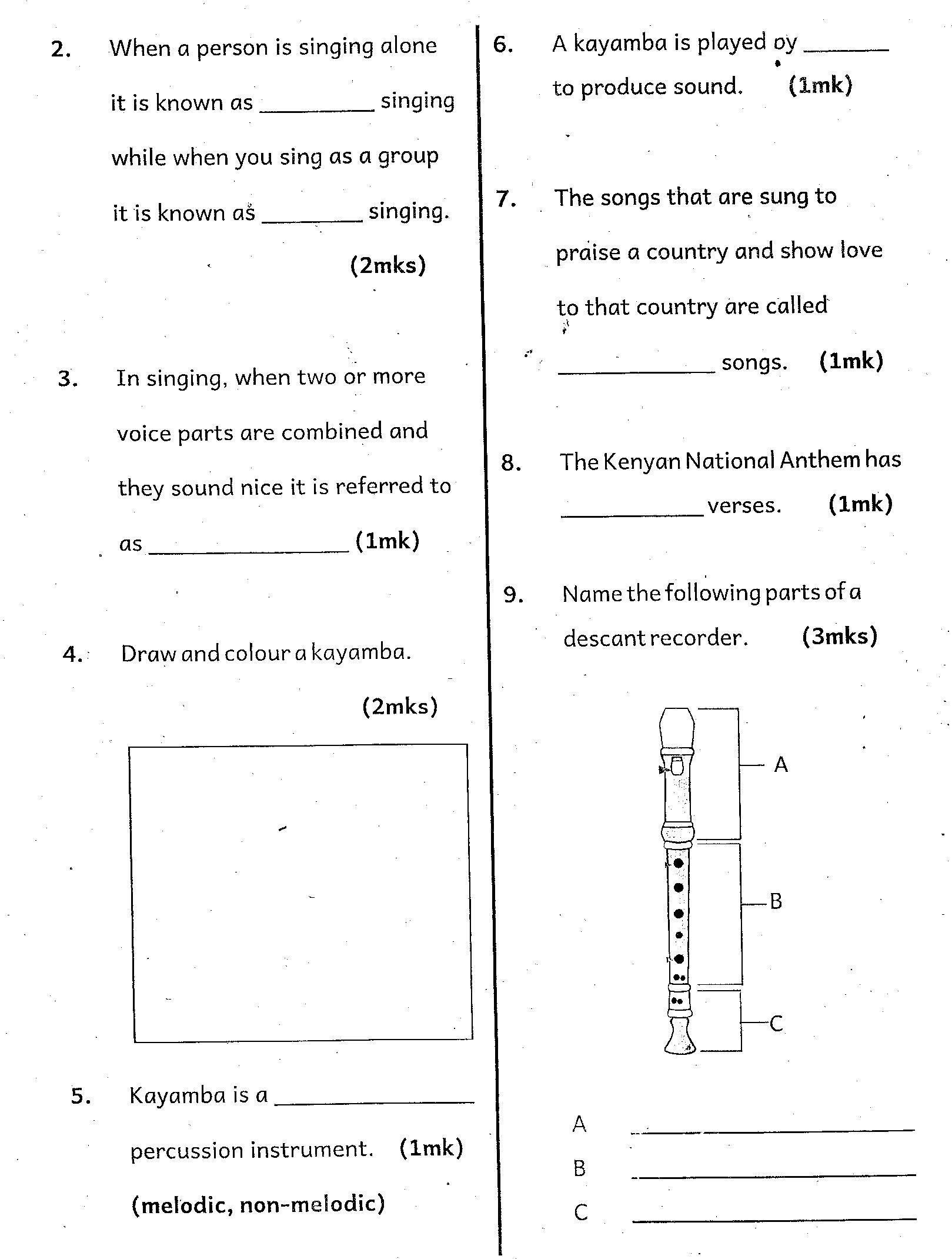 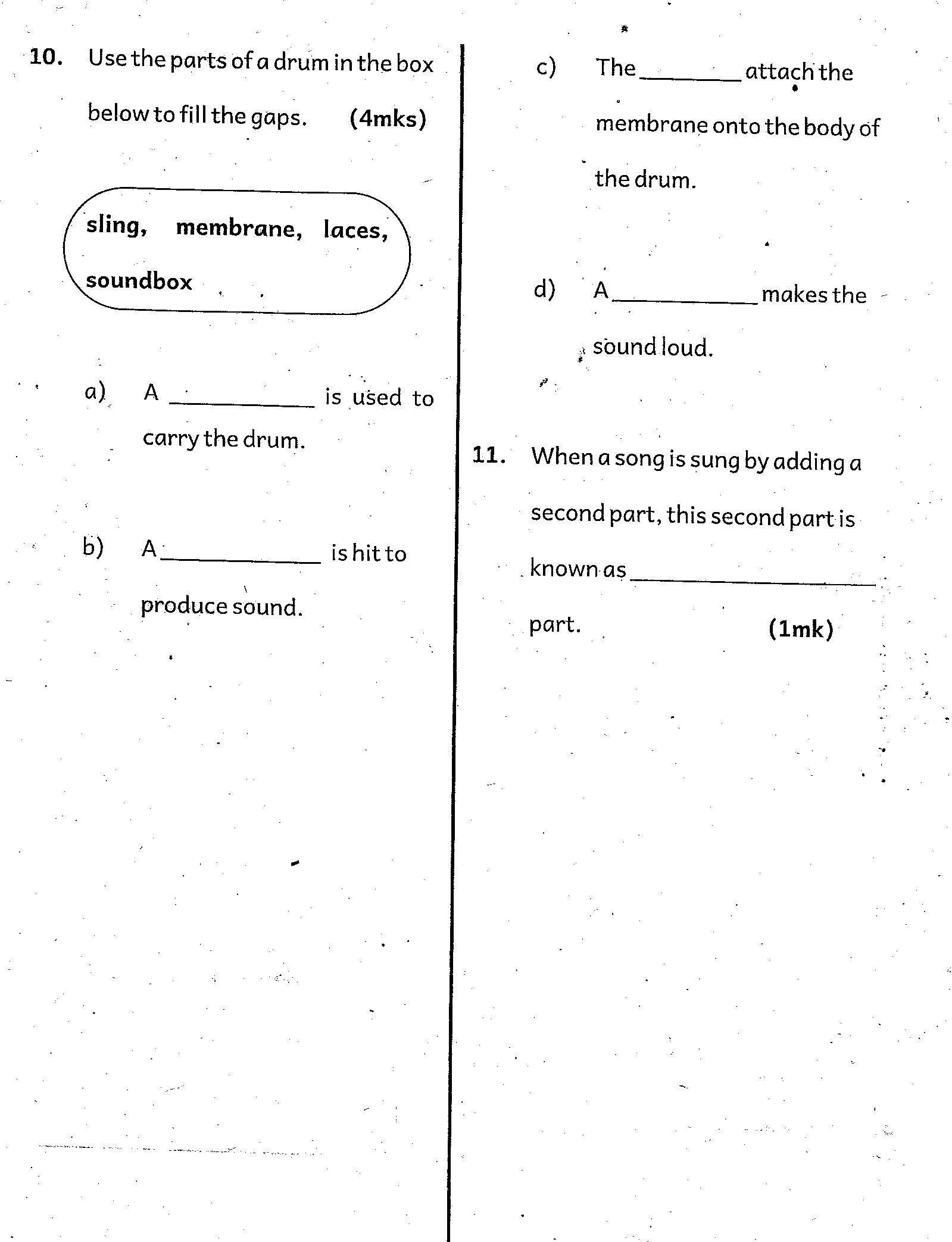 